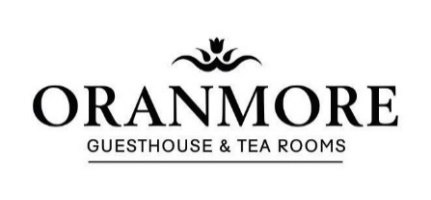 Sunday Lunch MenuStartersHomemade Soup of The Day, Crusty BreadPearls Of Melon and Mandarins with Refreshing SorbetFive Spiced Slow Roasted Duck Croquette, Spiced Mayonnaise, Pomegranate DressingBaked Goat’s Cheese, Sundried Tomato TartletPrawn, Smoked Salmon, Oranmore Wheaten BreadParsnip Bhaji with Curry Oil served with Asian Slaw (V)MainsCounty Antrim Turkey, Honey Roast Ham with Parsley Stuffing, Gravy and Chipolata Sausages.Slow Roast Silverside of Beef, Yorkshire Pudding, House Gravy.Roast Leg of Lamb with Caramelized Peach, Mint Sauce, House gravyBallotine of Stuffed Chicken wrapped in Streaky Bacon served with Honey Roast Parsnips, Leek and Mushroom Cream SaucePan Fried Sea Trout, Wild Garlic Orzo Pasta, Wilted Greens and Sun-Dried Tomato DressingWhite Bean Cassoulet with Stuffed Peppers and a Roast Nut Crumb (V)DessertsApple and Cinnamon Sponge served with Custard and Fresh CreamSummer Berry PavlovaBlueberry and Buttermilk Pannacotta with Homemade ShortbreadSticky Toffee Pudding served with Vanilla Ice CreamButterscotch Ice-Cream SundaeStrawberry TrifleStrawberry Trifle